シンポジウム等の参加記録の検索の方法１）JALAMの会員ページにログインしてください。　　　https://jalam.jp/２）左に出ているメニューの中から「JALAMの全会員のページ（2016-)」を選択して下さい。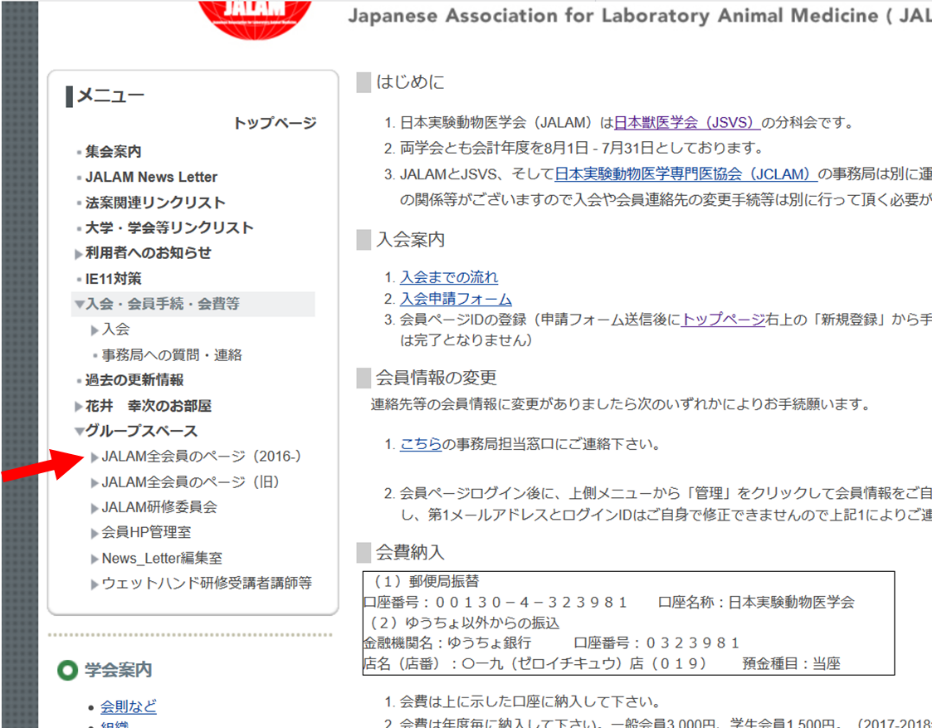 ３）開いたメニューから、JCLAMから　を選択してください。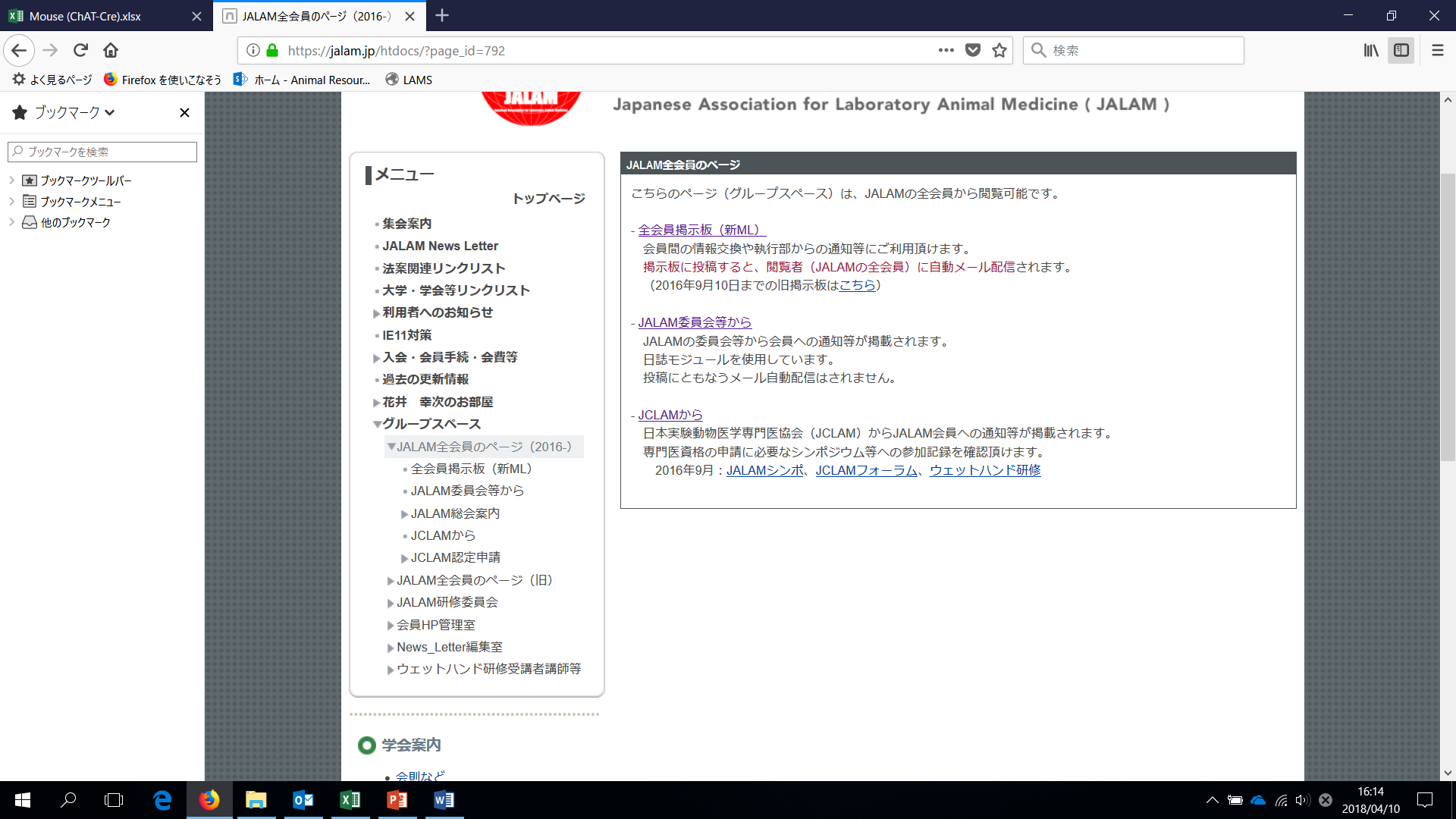 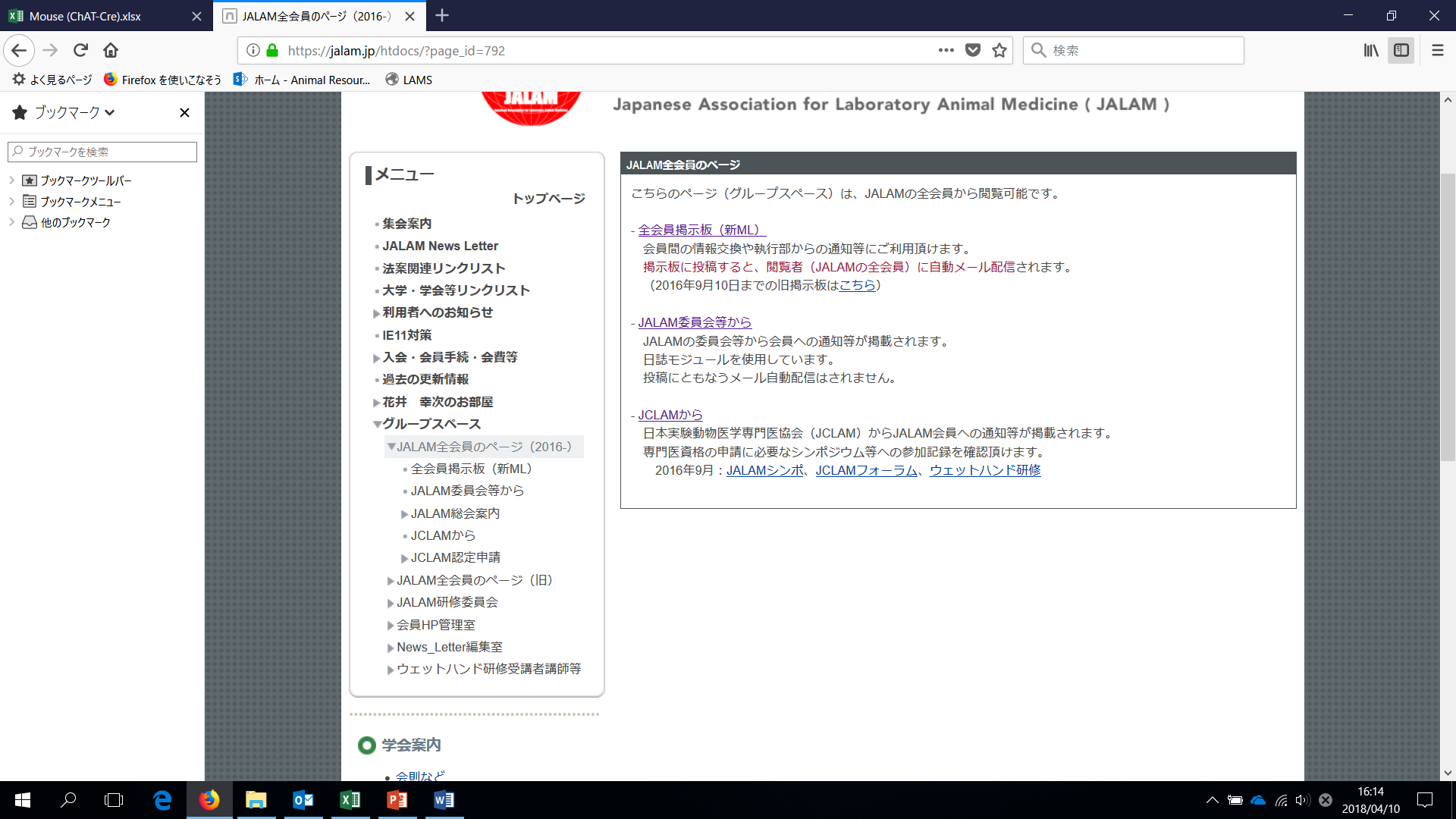 ４）シンポジウム等参加者記録の右上の検索を押してください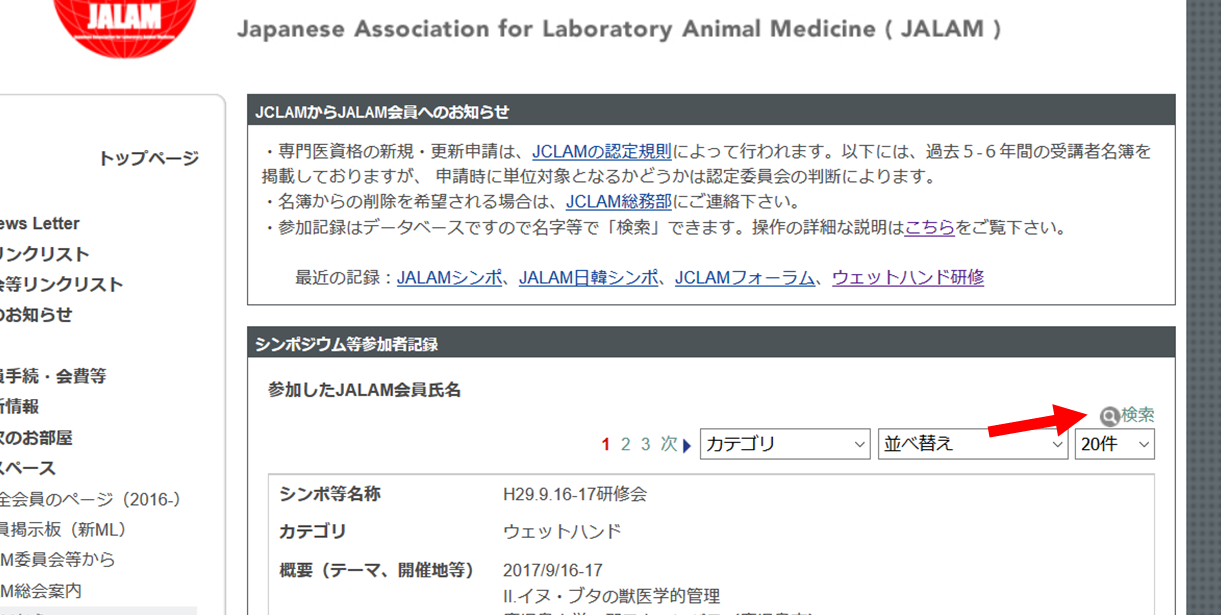 ５）検索キーワードにご自分の名前を入力し、検索を押してください。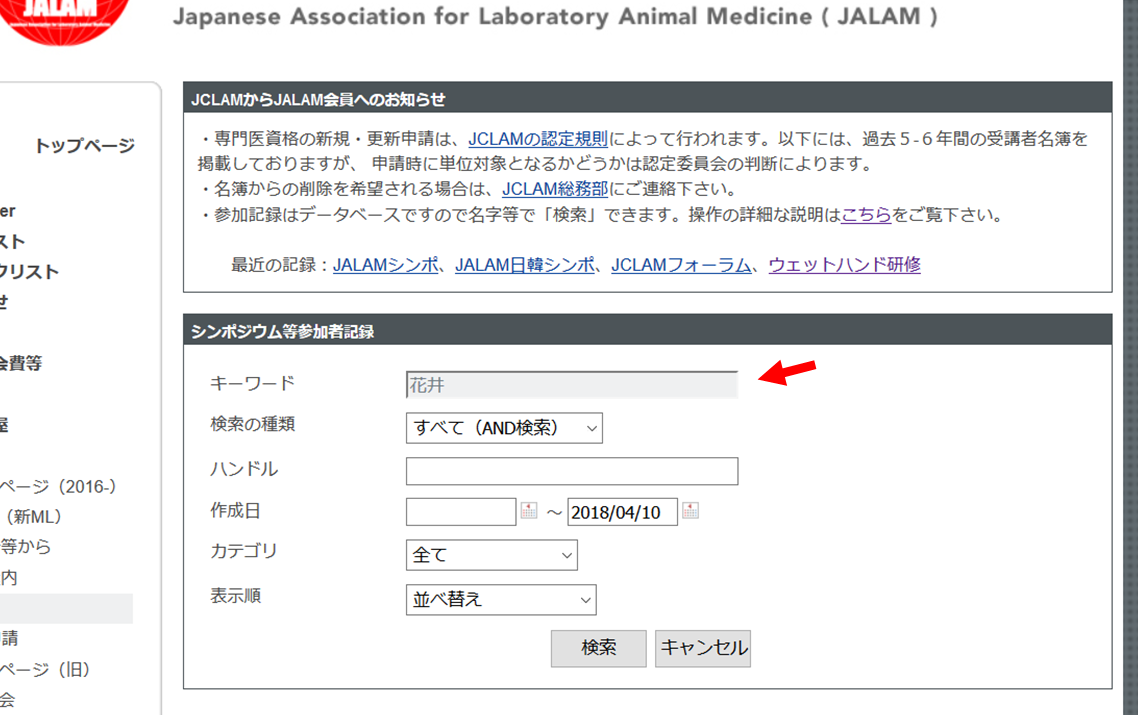 ６）参加したシンポジウム等がリストで示されます。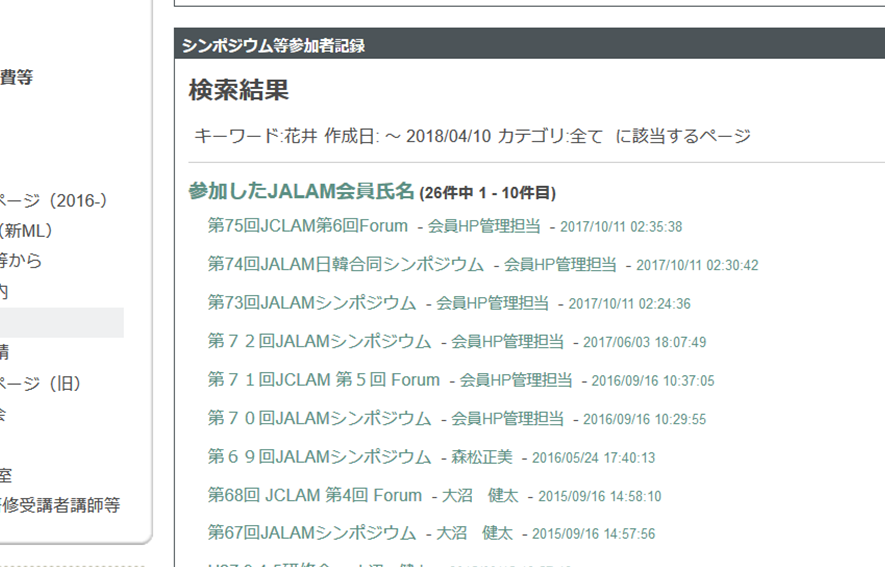 